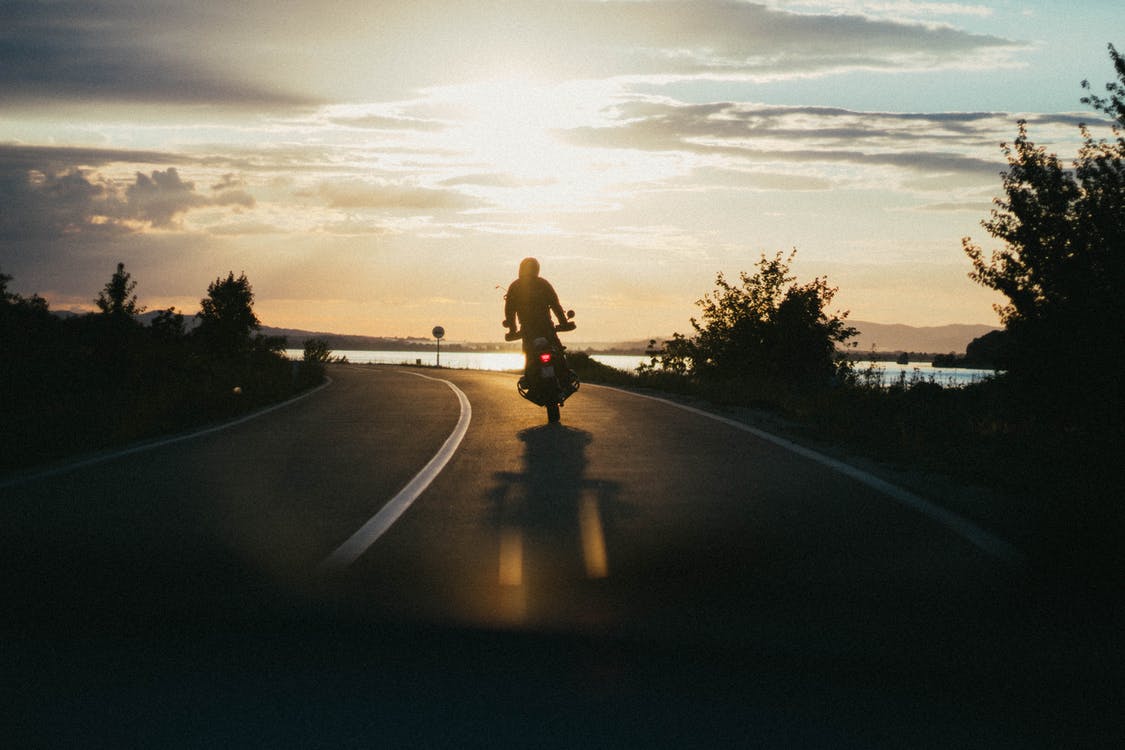 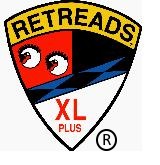 *****REVISED HOTEL *****RETREADS 4 CORNERS RALLY IN PINETOP, ARIZONAPINETOP, the hub of the scenic White Mountains in central-eastern Arizona is a beautiful retreat.  At an elevation of 7,200 feet, features cool refreshing summer temps with an alpine setting, mountain peaks and lush forest known for its beauty and adventure. Tall pines, crystal mountain lakes & dozens of creeks & rivers that meander from the mountain slopes.HOST HOTEL: GREEN TREE INN, 431 E. WHITE MOUNTAIN BLVD, PINETOP-LAKESIDE, AZ.  (928) 367-6077    Green Tree Inn offers a hot breakfast on Friday, & Saturday. A grab & go breakfast on Wednesday & Thursday.  A  heated indoor pool, Jacuzzi, Sauna and hot cookies.  After scenic motorcycle rides, enjoy a Happy Hour cocktail in the Altitude Bar, or just relax in the heated pool.  Feeling lucky, the Hon-Dah Casino is just down the road.Group room rate:  (mention RETREADS 4 CORNERS) $133.71 (includes taxes) – but will be $123.60 if you sign up for the “GIVE BACK REWARDS” at web site – www.greentreeinn.com – Special Offers – or upon arrival at hotel.  Fee is $10.00 for 2 years.   You will save $10.11 daily hotel service fee **PLEASE CALL DAYS INN TO CANCEL EXISTING RESERVATION (928) 537-4356**DATES:  Arrival & Registration: TUESDAY, JULY 27, noon to 4 pm. Depart: SATURDAY, JULY 31.Beautiful scenic motorcycle rides on Wednesday, Thursday, and Friday.  Hospitality Room with snacks and water.  Thursday evening, Ice Cream Social.  Friday evening Group dinner with Award Ceremony and prizes.                        Depart Saturday July 31.  